PREFEITURA MUNICIPAL DE SANTA TEREZINHA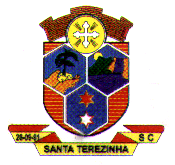      Rua: Bruno Pieczarka, 154	         -       Fone: (47) 3556-0044seduc-st@yahoo.com.br CNPJ: 95.951.323/0001-77      89199-000 - SANTA TEREZINHA - SANTA CATARINA	REGIMENTO INTERNO DA CONFERÊNCIA MUNICIPAL DE EDUCAÇÃO                                                                 SANTA TEREZINHA/ SCPreparatória para CONAE 2018 – Etapa municipalSUMÁRIOCapítulo I - Da Realização e Caráter da Conferência.................................................02 Capítulo II - Dos Objetivos..........................................................................................02 Capítulo III - Da Estrutura e Organização ................................................................. 03 Seção I - Da Participação na Conferência Municipal................................................. 04Seção II - Do credenciamento................................................................................... 04 Seção III - Da Responsabilidade pela organização ....................................................05 Capítulo IV - Do Temário e da Programação .............................................................05 Capítulo V - Da Metodologia na Etapa da Conferência Municipal............................06 Seção I - Das Plenárias de Eixo Temático...................................................................07 Seção II - Da Plenária Final.........................................................................................08 Seção III - Das moções...............................................................................................08 Capítulo VI - Documento-Base para a Conferência Municipal ...............................09 Capítulo VII - Dos Recursos Financeiros ...................................................................09Capítulo VIII - Das Disposições Gerais.......................................................................10PREFEITURA MUNICIPAL DE SANTA TEREZINHA     Rua: Bruno Pieczarka, 154	         -       Fone: (47) 3556-0044seduc-st@yahoo.com.br CNPJ: 95.951.323/0001-77      89199-000 - SANTA TEREZINHA - SANTA CATARINA	 CAPÍTULO I                                        DA REALIZAÇÃO E CARÁTER DA CONFERÊNCIAArt. 1º A Secretaria Municipal de Educação (SME) do Município de Santa Terezinha optou pela realização da Etapa Municipal da 3ª CONAE - a ser realizada em 2018 - composta por Conferência Municipal e Conferências Intermunicipais /Regionais que a precedem, nos termos do Decreto Federal nº 26 de 26 de abril de 2017. Art. 2º A Conferência Municipal possui caráter deliberativo e apresentará um conjunto de propostas relativas ao monitoramento, avaliação e à efetiva implementação do Plano Nacional de Educação (PNE), aprovado pela Lei 13.005 de 25 de Junho de 2014 tendo como objeto de discussão o Documento-Referência da 3ª CONAE. CAPÍTULO II DOS OBJETIVOSArt. 3º A Conferência Municipal de Educação de Santa Terezinha tem por objetivo geral consolidar a estruturação do Sistema Nacional de Educação e abranger a participação de todos os munícipes interessados do território no monitoramento, avaliação e proposição de políticas para a garantia do direito à educação de qualidade social, pública, gratuita e laica. Art. 4º A Conferência Municipal de Educação de Santa Terezinha tem como objetivos específicos, considerando-se a proximidade dos munícipes às situações existentes no território: I- Analisar, validar e/ou alterar o Documento-Referência da 3ª CONAE, organizado em 8 (oito) eixos; II- Monitorar e avaliar o cumprimento do PNE e PME : diretrizes, metas e estratégias, propor políticas e ações e indicar responsabilidades, corresponsabilidades, atribuições concorrentes, complementares e colaborativas entre os entes federativos e os sistemas de educação; PREFEITURA MUNICIPAL DE SANTA TEREZINHA     Rua: Bruno Pieczarka, 154	         -       Fone: (47) 3556-0044seduc-st@yahoo.com.br CNPJ: 95.951.323/0001-77      89199-000 - SANTA TEREZINHA - SANTA CATARINA	 III- Relacionar o cumprimento das Diretrizes, Metas e Estratégias contidas nas Leis de aprovação e nos Planos Nacional e Municipal de Educação; IV- Impulsionar a constituição de planos regionais de educação e, onde existir, monitorar e avaliar sua implementação, os avanços e os desafios para as políticas públicas educacionais. CAPÍTULO III DA ESTRUTURA E ORGANIZAÇÃOArt. 5º A Conferência Municipal de Educação ocorrerá em duas etapas: A primeira etapa acontecerá nas escolas municipais com o estudo dos Eixos da CONAE e PME (Plano Municipal de Educação), portanto as escolas terão autonomia quanto a data de realização do mesmo. A segunda etapa, seguida de Plenária por Eixo e Monitoramento do PME, a se realizar no dia 26 de abril de 2018.Parágrafo único: A Conferência Municipal de Educação de Santa Terezinha será estruturada com as seguintes atividades: I - Credenciamento; II - Solenidade de abertura;III - Plenária de aprovação do Regimento Interno; IV – Temática: Vídeo Plano Municipal de Educação;V - Plenárias por Eixo e PME;VI - Plenária final; VII - Eleição de delegados para a Etapa Intermunicipal/Regional da 3ª CONAE; VIII– Encerramento: Reflexão sobre Educação.PREFEITURA MUNICIPAL DE SANTA TEREZINHA     Rua: Bruno Pieczarka, 154	         -       Fone: (47) 3556-0044seduc-st@yahoo.com.br CNPJ: 95.951.323/0001-77      89199-000 - SANTA TEREZINHA - SANTA CATARINA	Seção I Da Participação na Conferência Municipal Art. 6º Participarão da Conferência Municipal de Educação: o Poder Público – Executivo, Legislativo, Judiciário, Ministério Público; segmentos educacionais, setores sociais, conselhos, entidades que atuam na área da educação e outros profissionais e munícipes interessados em contribuir para a melhoria da educação brasileira, conforme critérios estabelecidos neste Regimento: I-Profissionais do Segmento Educação: gestores/as dos sistemas e das instituições de ensino e trabalhadores/as em educação do setor público e privado das diferentes etapas e modalidades de ensino; conselheiros/as dos diferentes conselhos de educação e controle social; mães/pais ou responsáveis e estudantes. II- Setores sociais: Movimentos de Afirmação da Diversidade e das Articulações Sociais em Defesa da Educação, da Comunidade Científica Social do Campo e Sindical; Instituições Religiosas; empresários e Confederações Patronais; Entidades Municipalistas; Comissões de Educação do Poder Legislativo Estadual e Municipal; Instituições estaduais e municipais da área de fiscalização e controle de recursos públicos. Seção II Do credenciamento Art. 8º A indicação de um delegado para participação da Conferência Municipal de Educação será realizado no local do Estudo da primeira etapa;§1º Cada escola deverá indicar um representante, para a Conferência Municipal; § 2º Dentre os representantes escolhidos na primeira etapa serão nomeados dois membros para representar o Município na Conferência Intermunicipal de Educação. Os candidatos homologados serão escolhidos na Plenária Final, considerando-se eleito o candidato com mais votos ou que for sorteado, conforme deliberado pelo grupo em cada segmento , para fazer jus à sua participação nas etapas futuras. §3º – Os membros da Comissão Organizadora são os responsáveis pelo processo de homologação dos participantes inscritos para esta fase.PREFEITURA MUNICIPAL DE SANTA TEREZINHA     Rua: Bruno Pieczarka, 154	         -       Fone: (47) 3556-0044seduc-st@yahoo.com.br CNPJ: 95.951.323/0001-77      89199-000 - SANTA TEREZINHA - SANTA CATARINA	                                                                       Seção III                                             Da Responsabilidade pela organizaçãoArt. 9º São responsáveis pela organização dessa Conferência Municipal de Educação: os membros do Conselho Municipal de Educação, conforme o disposto neste Regimento, com vista a: I – Atender aos aspectos políticos, administrativos e financeiros relevantes para a realização da Conferência Municipal de Educação; II – Realizar, com êxito, a Conferência Municipal de Educação, produzindo material significativo para a Conferência Intermunicipal e/ou Estadual. Artigo. 10º Ao final da Conferência Municipal a Comissão Organizadora deverá providenciar os seguintes documentos, a serem enviados ao Fórum Estadual e Nacional de Educação: I - Lista de Representantes eleitos, contendo os dados completos de todos; II - Sistematização dos destaques/emendas ao Documento-Referência; Parágrafo único: O conteúdo debatido com base no Documento-Referência fará parte do documento de subsídio (Documento-Base) ao debate da Etapa Intermunicipal e/ou Estadual da 3ª CONAE.                                                                      CAPÍTULO IV DO TEMÁRIO E DA PROGRAMAÇÃO Artigo 11º A Conferência Municipal de Educação terá como tema principal “A Consolidação do Sistema Nacional de Educação - SNE e o Plano Nacional de Educação - PNE: monitoramento, avaliação e proposição de políticas para a garantia do direito à educação de qualidade social, pública, gratuita e laica”, que será discutido a partir dos seguintes eixos temáticos:I - O PNE na articulação do SNE: instituição, democratização, cooperação federativa, regime de colaboração, avaliação e regulação da educação; II - Planos decenais e SNE: qualidade, avaliação e regulação das políticas educacionais;PREFEITURA MUNICIPAL DE SANTA TEREZINHA     Rua: Bruno Pieczarka, 154	         -       Fone: (47) 3556-0044seduc-st@yahoo.com.br CNPJ: 95.951.323/0001-77      89199-000 - SANTA TEREZINHA - SANTA CATARINA	III - Planos decenais, SNE e gestão democrática: participação popular e controle social; IV - Planos decenais, SNE e democratização da Educação: acesso, permanência e gestão; V - Planos decenais, SNE, Educação e diversidade: democratização, direitos humanos, justiça social e inclusão; VI - Planos decenais, SNE e políticas intersetoriais de desenvolvimento e Educação: cultura, ciência, trabalho, meio ambiente, saúde, tecnologia e inovação; VII - Planos decenais, SNE e valorização dos profissionais da Educação: formação, carreira, remuneração e condições de trabalho e saúde; VIII - Planos decenais, SNE e financiamento da educação: gestão, transparência e controle social. Parágrafo único: As discussões dos 8 (oito) eixos do Documento-Referência, acontecerão em seis espaços definidos pelo Conselho Municipal de Educação, distribuídos nas escolas municipais – EBM Alto Rio da Anta, EBM Cristo Redentor, EM Itaió Sertão, CEI Criança Feliz, CEI Professora Maria Oribka Keretz, CEI Vovó Maria, na primeira etapa. A segunda etapa acontecerá na Câmara Municipal de Santa Terezinha, onde se realizará a Plenária Final. Artigo 12º Os debates na Conferência Municipal de Educação deverão orientar-se por uma visão ampla, abrangente, inclusiva e sistêmica da educação, primando pela garantia do processo democrático, pelo respeito mútuo entre os participantes, pela promoção da pluralidade de idéias, identidades e expressões e pela consideração à representatividade dos segmentos e setores sociais. Parágrafo Único - As discussões nas atividades da Etapa Municipal da 3ª CONAE deverão se limitar aos conteúdos do Documento-Base e PME.Artigo13º As atividades da Conferência Municipal de Educação terão como referência a programação presente neste Regimento. CAPÍTULO V DA METODOLOGIA NA ETAPA DA CONFERÊNCIA MUNICIPALArtigo 14º As contribuições dos participantes poderão ser apresentadas em forma de emendas, propostas ou destaques ao Documento-Referência, direcionadas aos 8 (oito) eixos temáticos apresentados. PREFEITURA MUNICIPAL DE SANTA TEREZINHA     Rua: Bruno Pieczarka, 154	         -       Fone: (47) 3556-0044seduc-st@yahoo.com.br CNPJ: 95.951.323/0001-77      89199-000 - SANTA TEREZINHA - SANTA CATARINA	Artigo 15º As contribuições e propostas aprovadas por maioria dos participantes e presentes da plenária final da Conferência Municipal estarão habilitadas, serão sistematizadas e encaminhadas ao Fórum Estadual de Educação.Seção I Das Plenárias de Eixo TemáticoArtigo 16º Para cada Plenária de Eixo Temático haverá 1 (um) Coordenador, 1 (um) Secretário, 1 (um) relator e membros de apoio. Artigo 17º Caberá ao coordenador supervisionar as ações de todos os membros, conduzir debates e votações. O Secretário será o responsável pela leitura do texto e controle do tempo das intervenções. O relator será o responsável pelo manuseio do computador e registro dos destaques no texto referência. Os membros de apoio serão os responsáveis pelo registro fotográfico, elaboração da ata, coleta de assinatura dos presentes e demais funções necessárias ao bom andamento dos trabalhos.  Artigo 18º As discussões na Conferência Municipal de Educação, fundamentadas no Documento-Referência da 3ª CONAE, terão a seguinte dinâmica em cada espaço de discussão dos eixos: I - Apresentação da equipe de coordenação da dinâmica dos trabalhos; II - Apresentação do respectivo Eixo Temático; III - Análise do Documento-Referência, do Eixo correspondente; IV - Proposição de emenda, com os devidos registros, para cada parágrafo do Documento-Referência; V - Discussão e votação das emendas propostas; V - Encaminhamentos das deliberações para a plenária final; Artigo 19º As emendas, incorporadas ao Documento-Referência serão votadas no seu conjunto, para cada parágrafo, salvo algum participante solicitar destaque e, nesse caso, será tratada em separado. §1º Durante o debate nas Plenárias de Eixo não serão analisadas propostas que não façam parte do Documento-Referência de cada Eixo da 3ª CONAE. §2º As emendas encaminhadas à plenária final, com mais de 50% de votos dos presentes nas plenárias de eixo, serão incorporadas ao Documento-Base; PREFEITURA MUNICIPAL DE SANTA TEREZINHA     Rua: Bruno Pieczarka, 154	         -       Fone: (47) 3556-0044seduc-st@yahoo.com.br CNPJ: 95.951.323/0001-77      89199-000 - SANTA TEREZINHA - SANTA CATARINA	Seção II                                                                 Da Plenária FinalArtigo 20º A Plenária Final terá os seguintes momentos: I - Apreciação das Moções, quando houver; II - Apreciação das emendas ao Documento-Referência; III -Homologação dos Delegados para a etapa seguinte; IV -Encerramento. Artigo 21º Na plenária final, as propostas serão votadas e serão aprovadas quando obtiverem maioria simples, ou seja, mais de 50% de votos dos presentes. § 1º Constarão do Documento Final da Conferência Municipal de Educação as propostas aprovadas na plenária final;§ 2º Na plenária final não será permitido a apresentação de novas propostas, visto que as mesmas devem ser sempre apresentadas nas Plenárias de Eixo na primeira etapa.Artigo 22º As intervenções nas plenárias da Conferência Municipal de Educação deverão acontecer em um intervalo de tempo de 20 à 30 minutos para cada Escola.Parágrafo único. Todas as declarações de voto deverão ser encaminhadas, por escrito, à coordenação para posterior registro nos anais da Conferência Municipal de Educação. Artigo 23º As questões de ordem levantadas deverão versar sobre a pauta em debate e serão resolvidas pela coordenação dos trabalhos ou, se ainda necessário, poderão ser remetidas para apreciação e posicionamento do Conselho Municipal de Educação, sem prejuízo do andamento das atividades. Seção III  Das MoçõesArtigo 24º As moções tem o objetivo de acolher propostas de ações mobilizadoras. Artigo 25º Os participantes só poderão apresentar moções que tenham como conteúdo o tema central e os eixos temáticos da 3ª CONAE e PME. PREFEITURA MUNICIPAL DE SANTA TEREZINHA     Rua: Bruno Pieczarka, 154	         -       Fone: (47) 3556-0044seduc-st@yahoo.com.br CNPJ: 95.951.323/0001-77                                        89199-000 - SANTA TEREZINHA - SANTA CATARINA	§ 1ºAs moções deverão ter, no máximo, uma lauda e não poderão substituir as deliberações das plenárias da Conferência Municipal de Educação; § 2º As moções recebidas pela Comissão Organizadora serão encaminhadas para deliberação da Plenária Final.CAPÍTULO VI DOCUMENTO-BASE PARA A CONFERÊNCIA MUNICIPALArtigo 26º Para a elaboração do Documento-Base da Etapa Municipal, a Comissão Organizadora da Conferência Municipal de Educação consolidará relatórios com as emendas ao Documento-Referência, inserindo-as devidamente no sistema informatizado de relatoria da Etapa Intermunicipal e/ou Estadual da 3ª CONAE.Parágrafo único. No Documento-Base serão incorporados quatro tipos de emendas sistematizadas: I - Aditivas – quando acrescenta um termo ou parte, complementando o texto do parágrafo – deverá ser marcada na cor azul;II - Supressivas – parciais ou totais – quando é proposta a supressão de uma parte ou todo o parágrafo – deverá ser marcada na cor vermelha; III - Substitutivas – quando suprime um termo ou parte do parágrafo (marcada na cor vermelha) e substitui por um novo termo ou parte (marcada na cor verde);IV - Novas Emendas (parágrafo novo) – quando adiciona proposta não contida nos parágrafos do Eixo – marcada na cor laranja .                                                                        CAPÍTULO VII DOS RECURSOS FINANCEIROSPREFEITURA MUNICIPAL DE SANTA TEREZINHA     Rua: Bruno Pieczarka, 154	         -       Fone: (47) 3556-0044seduc-st@yahoo.com.br CNPJ: 95.951.323/0001-77      89199-000 - SANTA TEREZINHA - SANTA CATARINA	Artigo 30º- As despesas com a organização e a realização da Conferência Municipal de Educação ocorrerão por conta de dotações orçamentárias da Secretaria Municipal de Educação de Santa Terezinha.CAPÍTULO VIIIDAS DISPOSIÇÕES GERAISArtigo 31º- Este Regimento normatiza a dinâmica da realização da Conferência Municipal de Educação de Santa Terezinha e estará disponível no site na Prefeitura. Parágrafo único: Este Regimento será considerado aprovado, em votação aberta no início do evento, por metade mais um dos inscritos e presentes. Artigo 32º- Os casos omissos neste Regimento serão resolvidos pelo Conselho Municipal da Educação na Conferência Municipal de Educação.